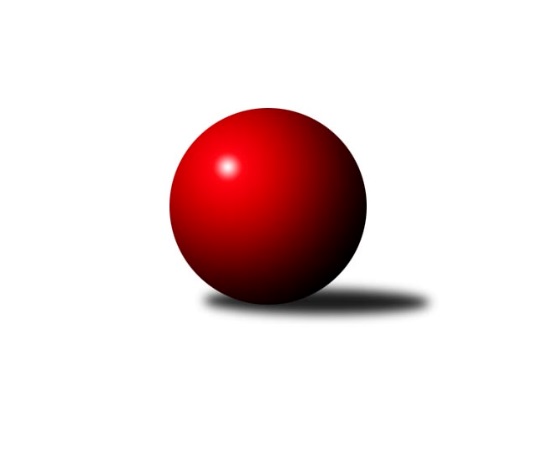 Č.1Ročník 2020/2021	3.10.2020Nejlepšího výkonu v tomto kole: 2477 dosáhlo družstvo:  Holýšov DDomažlický okresní přebor 2020/2021Výsledky 1. kolaSouhrnný přehled výsledků:TJ Havlovice C	- Díly C	7:1	2435:2363	7.0:5.0	1.10. Díly B	- Kdyně C	3:5	2327:2378	4.0:8.0	2.10. Holýšov D	- Újezd C	7:1	2477:2249	10.0:2.0	3.10. Holýšov C	-  Pec B	3:5	2297:2322	6.0:6.0	3.10.Újezd B	- Zahořany B	6:2	2327:2323	7.0:5.0	3.10.Tabulka družstev:	1.	Holýšov D	1	1	0	0	7.0 : 1.0 	10.0 : 2.0 	 2477	2	2.	TJ Havlovice C	1	1	0	0	7.0 : 1.0 	7.0 : 5.0 	 2435	2	3.	Újezd B	1	1	0	0	6.0 : 2.0 	7.0 : 5.0 	 2327	2	4.	Kdyně C	1	1	0	0	5.0 : 3.0 	8.0 : 4.0 	 2378	2	5.	Pec B	1	1	0	0	5.0 : 3.0 	6.0 : 6.0 	 2322	2	6.	Holýšov C	1	0	0	1	3.0 : 5.0 	6.0 : 6.0 	 2297	0	7.	Díly B	1	0	0	1	3.0 : 5.0 	4.0 : 8.0 	 2327	0	8.	Zahořany B	1	0	0	1	2.0 : 6.0 	5.0 : 7.0 	 2323	0	9.	Díly C	1	0	0	1	1.0 : 7.0 	5.0 : 7.0 	 2363	0	10.	Újezd C	1	0	0	1	1.0 : 7.0 	2.0 : 10.0 	 2249	0Podrobné výsledky kola:	 TJ Havlovice C	2435	7:1	2363	Díly C	Štěpánka Peštová	 	 204 	 214 		418 	 2:0 	 375 	 	183 	 192		Jan Dufek	Josef Nedoma	 	 203 	 185 		388 	 0:2 	 433 	 	214 	 219		Jaroslav Buršík	Petr Ziegler	 	 187 	 195 		382 	 1:1 	 373 	 	190 	 183		Daniel Kočí	Filip Ticháček	 	 211 	 220 		431 	 2:0 	 387 	 	175 	 212		Antonín Anderle	Miroslav Špoták	 	 206 	 214 		420 	 1:1 	 405 	 	221 	 184		Martin Kuneš	Adam Ticháček	 	 214 	 182 		396 	 1:1 	 390 	 	200 	 190		Jaromír Dudarozhodčí: Nejlepší výkon utkání: 433 - Jaroslav Buršík	  Díly B	2327	3:5	2378	Kdyně C	Johana Pillmaierová	 	 182 	 165 		347 	 0:2 	 409 	 	228 	 181		Šárka Forstová	Iveta Bernardová	 	 204 	 198 		402 	 2:0 	 340 	 	177 	 163		Božena Bartková	Marta Volfíková	 	 179 	 199 		378 	 1:1 	 375 	 	188 	 187		Jaroslava Löffelmannová	Jana Kuželková	 	 214 	 197 		411 	 1:1 	 405 	 	225 	 180		Eva Kotalová	Iveta Kouříková	 	 212 	 206 		418 	 0:2 	 439 	 	219 	 220		Marta Kořanová	Dana Kapicová	 	 194 	 177 		371 	 0:2 	 410 	 	212 	 198		Filip Löffelmannrozhodčí: Nejlepší výkon utkání: 439 - Marta Kořanová	  Holýšov D	2477	7:1	2249	Újezd C	Radka Schuldová	 	 192 	 184 		376 	 1:1 	 367 	 	207 	 160		Alena Konopová	Jaroslav Čermák	 	 169 	 186 		355 	 1:1 	 393 	 	213 	 180		Miloslava Lukschová	Bohumil Jirka	 	 242 	 209 		451 	 2:0 	 377 	 	176 	 201		Klára Lukschová	Tatiana Maščenko	 	 205 	 209 		414 	 2:0 	 386 	 	182 	 204		Božena Vondrysková	Matěj Chlubna	 	 217 	 244 		461 	 2:0 	 347 	 	164 	 183		Zdeňka Vondrysková	Roman Chlubna	 	 209 	 211 		420 	 2:0 	 379 	 	191 	 188		Blanka Kondrysovározhodčí: Nejlepší výkon utkání: 461 - Matěj Chlubna	  Holýšov C	2297	3:5	2322	 Pec B	Stanislav Šlajer	 	 190 	 205 		395 	 1:1 	 394 	 	202 	 192		Robert Janek	Lucie Horková	 	 168 	 201 		369 	 1:1 	 417 	 	232 	 185		Jan Pivoňka	Jiří Myslík	 	 195 	 188 		383 	 1:1 	 366 	 	173 	 193		Jaroslava Kapicová	Božena Rojtová	 	 181 	 192 		373 	 0:2 	 401 	 	182 	 219		Jan Kapic	Jan Štengl	 	 194 	 141 		335 	 1:1 	 356 	 	191 	 165		Petr Špaček	František Novák	 	 218 	 224 		442 	 2:0 	 388 	 	202 	 186		Pavel Kalousrozhodčí: Nejlepší výkon utkání: 442 - František Novák	 Újezd B	2327	6:2	2323	Zahořany B	Jana Dufková ml.	 	 183 	 215 		398 	 1:1 	 386 	 	193 	 193		Libor Benzl	Pavel Strouhal	 	 170 	 183 		353 	 0:2 	 430 	 	194 	 236		Jiří Zenefels	Jana Dufková st.	 	 185 	 196 		381 	 1:1 	 383 	 	194 	 189		Jitka Kutilová	Věra Horvátová	 	 211 	 185 		396 	 2:0 	 361 	 	196 	 165		Pavlína Vlčková	Miroslav Pivovarník	 	 189 	 191 		380 	 2:0 	 354 	 	186 	 168		Slavěna Götzová	Antonín Kühn	 	 214 	 205 		419 	 1:1 	 409 	 	201 	 208		Tereza Mentovározhodčí: Nejlepší výkon utkání: 430 - Jiří ZenefelsPořadí jednotlivců:	jméno hráče	družstvo	celkem	plné	dorážka	chyby	poměr kuž.	Maximum	1.	Matěj Chlubna 	 Holýšov D	461.00	299.0	162.0	2.0	1/1	(461)	2.	Bohumil Jirka 	 Holýšov D	451.00	290.0	161.0	2.0	1/1	(451)	3.	František Novák 	 Holýšov C	442.00	295.0	147.0	8.0	1/1	(442)	4.	Marta Kořanová 	Kdyně C	439.00	304.0	135.0	3.0	1/1	(439)	5.	Jaroslav Buršík 	Díly C	433.00	305.0	128.0	12.0	1/1	(433)	6.	Filip Ticháček 	TJ Havlovice C	431.00	289.0	142.0	3.0	1/1	(431)	7.	Jiří Zenefels 	Zahořany B	430.00	298.0	132.0	7.0	1/1	(430)	8.	Roman Chlubna 	 Holýšov D	420.00	289.0	131.0	5.0	1/1	(420)	9.	Miroslav Špoták 	TJ Havlovice C	420.00	300.0	120.0	7.0	1/1	(420)	10.	Antonín Kühn 	Újezd B	419.00	277.0	142.0	8.0	1/1	(419)	11.	Iveta Kouříková 	 Díly B	418.00	295.0	123.0	10.0	1/1	(418)	12.	Štěpánka Peštová 	TJ Havlovice C	418.00	311.0	107.0	11.0	1/1	(418)	13.	Jan Pivoňka 	 Pec B	417.00	307.0	110.0	12.0	1/1	(417)	14.	Tatiana Maščenko 	 Holýšov D	414.00	280.0	134.0	3.0	1/1	(414)	15.	Jana Kuželková 	 Díly B	411.00	297.0	114.0	4.0	1/1	(411)	16.	Filip Löffelmann 	Kdyně C	410.00	292.0	118.0	7.0	1/1	(410)	17.	Tereza Mentová 	Zahořany B	409.00	277.0	132.0	6.0	1/1	(409)	18.	Šárka Forstová 	Kdyně C	409.00	292.0	117.0	11.0	1/1	(409)	19.	Martin Kuneš 	Díly C	405.00	284.0	121.0	5.0	1/1	(405)	20.	Eva Kotalová 	Kdyně C	405.00	289.0	116.0	19.0	1/1	(405)	21.	Iveta Bernardová 	 Díly B	402.00	281.0	121.0	9.0	1/1	(402)	22.	Jan Kapic 	 Pec B	401.00	276.0	125.0	5.0	1/1	(401)	23.	Jana Dufková  ml.	Újezd B	398.00	277.0	121.0	12.0	1/1	(398)	24.	Věra Horvátová 	Újezd B	396.00	271.0	125.0	4.0	1/1	(396)	25.	Adam Ticháček 	TJ Havlovice C	396.00	284.0	112.0	4.0	1/1	(396)	26.	Stanislav Šlajer 	 Holýšov C	395.00	290.0	105.0	8.0	1/1	(395)	27.	Robert Janek 	 Pec B	394.00	296.0	98.0	9.0	1/1	(394)	28.	Miloslava Lukschová 	Újezd C	393.00	260.0	133.0	6.0	1/1	(393)	29.	Jaromír Duda 	Díly C	390.00	277.0	113.0	9.0	1/1	(390)	30.	Pavel Kalous 	 Pec B	388.00	257.0	131.0	5.0	1/1	(388)	31.	Josef Nedoma 	TJ Havlovice C	388.00	274.0	114.0	5.0	1/1	(388)	32.	Antonín Anderle 	Díly C	387.00	265.0	122.0	9.0	1/1	(387)	33.	Božena Vondrysková 	Újezd C	386.00	271.0	115.0	14.0	1/1	(386)	34.	Libor Benzl 	Zahořany B	386.00	281.0	105.0	7.0	1/1	(386)	35.	Jitka Kutilová 	Zahořany B	383.00	278.0	105.0	10.0	1/1	(383)	36.	Jiří Myslík 	 Holýšov C	383.00	287.0	96.0	13.0	1/1	(383)	37.	Petr Ziegler 	TJ Havlovice C	382.00	289.0	93.0	6.0	1/1	(382)	38.	Jana Dufková  st.	Újezd B	381.00	273.0	108.0	10.0	1/1	(381)	39.	Miroslav Pivovarník 	Újezd B	380.00	258.0	122.0	6.0	1/1	(380)	40.	Blanka Kondrysová 	Újezd C	379.00	285.0	94.0	10.0	1/1	(379)	41.	Marta Volfíková 	 Díly B	378.00	255.0	123.0	18.0	1/1	(378)	42.	Klára Lukschová 	Újezd C	377.00	271.0	106.0	11.0	1/1	(377)	43.	Radka Schuldová 	 Holýšov D	376.00	271.0	105.0	14.0	1/1	(376)	44.	Jan Dufek 	Díly C	375.00	252.0	123.0	8.0	1/1	(375)	45.	Jaroslava Löffelmannová 	Kdyně C	375.00	279.0	96.0	13.0	1/1	(375)	46.	Daniel Kočí 	Díly C	373.00	262.0	111.0	8.0	1/1	(373)	47.	Božena Rojtová 	 Holýšov C	373.00	272.0	101.0	13.0	1/1	(373)	48.	Dana Kapicová 	 Díly B	371.00	273.0	98.0	9.0	1/1	(371)	49.	Lucie Horková 	 Holýšov C	369.00	257.0	112.0	12.0	1/1	(369)	50.	Alena Konopová 	Újezd C	367.00	251.0	116.0	14.0	1/1	(367)	51.	Jaroslava Kapicová 	 Pec B	366.00	285.0	81.0	15.0	1/1	(366)	52.	Pavlína Vlčková 	Zahořany B	361.00	278.0	83.0	21.0	1/1	(361)	53.	Petr Špaček 	 Pec B	356.00	304.0	52.0	6.0	1/1	(356)	54.	Jaroslav Čermák 	 Holýšov D	355.00	267.0	88.0	14.0	1/1	(355)	55.	Slavěna Götzová 	Zahořany B	354.00	259.0	95.0	12.0	1/1	(354)	56.	Pavel Strouhal 	Újezd B	353.00	256.0	97.0	10.0	1/1	(353)	57.	Johana Pillmaierová 	 Díly B	347.00	249.0	98.0	20.0	1/1	(347)	58.	Zdeňka Vondrysková 	Újezd C	347.00	262.0	85.0	12.0	1/1	(347)	59.	Božena Bartková 	Kdyně C	340.00	238.0	102.0	16.0	1/1	(340)	60.	Jan Štengl 	 Holýšov C	335.00	282.0	53.0	7.0	1/1	(335)Sportovně technické informace:Starty náhradníků:registrační číslo	jméno a příjmení 	datum startu 	družstvo	číslo startu
Hráči dopsaní na soupisku:registrační číslo	jméno a příjmení 	datum startu 	družstvo	5963	Štěpánka Peštová	01.10.2020	TJ Havlovice C	Program dalšího kola:2. kolo9.10.2020	pá	17:00	Díly C - Újezd C	10.10.2020	so	9:00	 Holýšov D - Zahořany B	10.10.2020	so	9:00	TJ Havlovice C -  Pec B	10.10.2020	so	14:00	 Holýšov C -  Díly B	10.10.2020	so	14:30	Újezd B - Kdyně C	Nejlepší šestka kola - absolutněNejlepší šestka kola - absolutněNejlepší šestka kola - absolutněNejlepší šestka kola - absolutněNejlepší šestka kola - dle průměru kuželenNejlepší šestka kola - dle průměru kuželenNejlepší šestka kola - dle průměru kuželenNejlepší šestka kola - dle průměru kuželenNejlepší šestka kola - dle průměru kuželenPočetJménoNázev týmuVýkonPočetJménoNázev týmuPrůměr (%)Výkon1xMatěj ChlubnaHolýšov D4611xMatěj ChlubnaHolýšov D118.394611xBohumil JirkaHolýšov D4511xBohumil JirkaHolýšov D115.834511xFrantišek NovákHolýšov C4421xFrantišek NovákHolýšov C113.524421xMarta KořanováKdyně C4391xMarta KořanováKdyně C111.974391xJaroslav BuršíkDíly C4331xJiří ZenefelsZahořany B110.974301xFilip TicháčekHavlovice C4311xJaroslav BuršíkDíly C108.3433